UNION COUNTY WEED CONTROL DEPARTMENT10507 N McAlister Rd Room #3 La Grande, OR 97850(541) 805-5399bclapp@union-county.org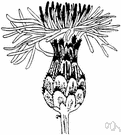 COST SHARE APPLICATION$500 LIMIT(JULY 1, 2018 thru JUNE 30, 2019)APPLICANT NAME _____________________________________________________ (Please state who you want the check written to)MAILING ADDRESS_____________________________________________________TREATMENT ADDRESS _________________________________________________PHONE______________________________EMAIL____________________________TARGETED WEEDS: 1.________________2.________________3.________________     ESTIMATED ACRES__________________ESTIMATED COST__________________LANDOWNER CONTRIBUTION $_________________________________________REQUESTED COST SHARE FROM UNION COUNTY $_______________________DESCRIBE LOCATION OF TREATMENT AREA ____________________________________________________________________________________________________DESCRIPTION OF WORK TO BE COMPLETED_____________________________________________________________________________________________________LONG TERM GOALS____________________________________________________STATE PLANS FOR REVEGETATION______________________________________________________________________________________________________________ARE YOU RECEIVING SUPPORT FROM OTHER SOURCES FOR THIS PROJECT?                                                              YES____               NO____IF YES, STATE SOURCE AND AMOUNT OF FUNDING________________________   APPLICANT SIGNATURE_________________________________DATE___________The Union County Weed Board encourages all landowners to use integrated management techniques when treating noxious weeds. To help with this, many different treatment types will be eligible for reimbursement: Selective herbicide applicationReseedingContract manual removalPurchase of bio-control insectsTargeted grazing (goats)Other approved management strategies will also be considered for reimbursement programs. Landowner labor is not reimbursable, but can be used as cost share for reimbursement of herbicides or other products. Under 2019 state guidelines, landowner labor is calculated for cost share match at $24.59 per hour. This means that 21 hours of your time treating noxious weeds is all that is needed for the $500 in county reimbursement for herbicides, etc. To qualify, please call, email, or fill out and submit this application. We will then contact you to schedule a meeting where we can work together to create a management plan tailored to your weed control needs. ELIGIBILITY REQUIREMENTSTreatment plan needs to be preapproved in coordination with County Weed Supervisor to ensure expenditures are appropriate for the project and therefore eligible for reimbursement.Landowner must provide: receipts, invoice, or other evidence indicating the amount of herbicides applied/ work done and cost of the project. Pesticide application records and area marked on a map will be provided by weed supervisor if landowner wishes to do the work themselves.Maximum $500 reimbursement per landowner per fiscal year is availableSigning this document authorizes Union County Weed Control Staff to access the property to conduct pretreatment noxious weed inventory, and a post treatment inspection. This information helps us: map weeds for our GIS database, verify work, and ensure that the chosen weeds treatment methods are working effectively for you. Access may include ATV, vehicle, or on foot.Please check out our website below for weed info, forms, licensed herbicide contractor’s contact info, and much more!www.unioncountyweedcontrol.org